                              British College of Applied Studies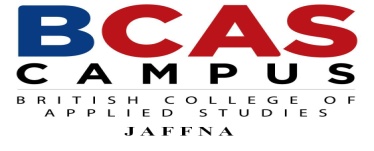                       JaffnaBatch: CAD&BSFind Command Shortcuts List A-ZARR	ACTRECORD / Starts the Action Recorder.ARM	ACTUSERMESSAGE / Inserts a user message into an action macro.ARU	ACTUSERINPUT / Pauses for user input in an action macro.ARS	ACTSTOP / Stops the Action Recorder and provides the option of saving the recorded actions to an action macro file.ATI	ATTIPEDIT / Changes the textual content of an attribute within a block.ATT	ATTDEF / Redefines a block and updates associated attributes.ATE	ATTEDIT / Changes attribute information in a block.BVS	BVSTATE / Creates, sets, or deletes a visibility state in a dynamic block.CBAR	CONSTRAINTBAR / A toolbar-like UI element that displays the available geometric constraints on an object.CHK	CHECKSTANDARDS / Checks the current drawing for standards violations.CLI	COMMANDLINE / Displays the Command Line window.CT	CTABLESTYLE / Sets the name of the current table styleDCON	DIMCONSTRAINT / Applies dimensional constraints to selected objects or points on objects.DDA	DIMDISASSOCIATE / Removes associativity from selected dimensions.DLU	DATALINKUPDATE / Updates data to or from an established external data link.DOV	DIMOVERRIDE / Controls overrides of system variables used in selected dimensions.DR	DRAWORDER / Changes the draw order of images and other objects.DRE	DIMREASSOCIATE / Associates or re-associates selected dimensions to objects or points on objects.